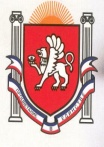 Республика КрымБелогорский   районЗуйский сельский совет47  сессия I созываРЕШЕНИЕ17 января 2018 года									№ 443Об отмене решения 8 сессии Зуйского сельского советаОт 24.12.2014 г. № 63 «О порядке санкционирования оплаты денежных обязательств получателей средств бюджета муниципального образования Зуйское сельское поселений Белогорского района Республики Крым  и администраторов источников финансирования дефицита бюджета муниципального образования  Зуйское сельское поселение Белогорского района Республики Крым»Руководствуясь Федеральным Законом «Об общих принципах организации местного самоуправления в РФ» от 06.10.2003 г. № 131-ФЗ,  Зуйский сельский совет  Р Е Ш И Л:1. Отменить решение 8 сессии Зуйского сельского совета от 24.12.2014 г. № 63 «О Порядке санкционирования оплаты денежных обязательств получателей средств бюджета муниципального образования Зуйское сельское поселений Белогорского района Республики Крым  и администраторов источников финансирования дефицита бюджета муниципального образования Зуйское сельское поселений Белогорского района Республики Крым.Председатель Зуйского сельского совета	Глава администрации Зуйское сельское поселение		А.А.Лахин